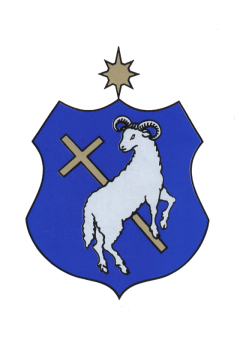 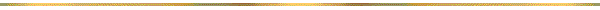 Szigetszentmiklós Város ÖNKORMÁNYZATA 
Képviselő-testületének22/2021.(XI.25.) ÖNKORMÁNYZATI rendeletea Szigetszentmiklós Város Önkormányzata 2021. évi költségvetéséről és végrehajtásának szabályairól szóló 4/2021. (II.26.) önkormányzati rendelet módosításárólSzigetszentmiklós Város Önkormányzat Képviselő-testülete az Alaptörvény 32. cikk (2) bekezdésében meghatározott eredeti jogalkotói hatáskörében, az Alaptörvény 32. cikk (1) bekezdés f) pontjában meghatározott feladatkörében eljárva a következőket rendeli el:1. §(1) A Szigetszentmiklós Város Önkormányzata 2021. évi költségvetéséről és végrehajtásának szabályairól szóló 4/2021. (II. 26.) önkormányzati rendelet 3. § (1) bekezdése helyébe a következő rendelkezés lép:„(1) A képviselő-testület az önkormányzat 2021. évi költségvetését:9.013.713.321 Ft Költségvetési bevétellel12.087.595.247 Ft Költségvetési kiadással3.073.881.926 Ft Költségvetési egyenleggelállapítja meg.A hiány finanszírozását:- belső forrásból 2.021.053.244 Ft pénzmaradvány és 95.871.255 Ft államháztartáson belüli megelőlegezések igénybevételével,- külső forrásból 956.957.427 Ft felhalmozási célú hitel felvétellel biztosítja.”(2) A Rendelet 3. § (2) bekezdés a)–d) pontja helyébe a következő rendelkezések lépnek:[A Képviselő-testület az államháztartásról szóló 2011. évi CXCV törvény (a továbbiakban: Áht.) 23. § (2) bekezdése figyelembevételével a bevételi és a kiadási előirányzatok főösszegét az alábbiak szerint határozza meg:]„a)	működési célú bevételek 9.033.971.047 Ftb)	felhalmozási célú bevételek 3.053.624.200 Ftc)	működési célú kiadások 8.868.653.748 Ftd)	felhalmozási célú kiadások 3.218.941.499 Ft”(3) A Rendelet 3. § (8) bekezdés a)–g) pontja helyébe a következő rendelkezések lépnek:[A Képviselő-testület az Áht. 23. § (2) bekezdése figyelembevételével az Önkormányzat költségvetési bevételeit és költségvetési kiadásait városi szinten előirányzat csoportok, kiemelt előirányzatok szerinti bontásban az alábbiak szerint határozza meg:]„a)	működési célú bevételek 8.038.099.792 Ft,b)	felhalmozási célú bevételek 975.613.529 Ft,c)	finanszírozási bevételek 3.073.881.926 Ft,d)	a személyi jellegű kiadások: 3.539.472.126 Ft,e)	a munkaadókat terhelő járulékok: 616.873.733 Ft,f)	a dologi jellegű kiadások 2.999.980.262 Ft,g)	az ellátottak pénzbeli juttatásai 88.769.388 Ft,”(4) A Rendelet 3. § (8) bekezdés j) pontja helyébe a következő rendelkezés lép:[A Képviselő-testület az Áht. 23. § (2) bekezdése figyelembevételével az Önkormányzat költségvetési bevételeit és költségvetési kiadásait városi szinten előirányzat csoportok, kiemelt előirányzatok szerinti bontásban az alábbiak szerint határozza meg:]„j)	egyéb működési célú támogatások ÁH-n belülre 144.765.200 Ft,”(5) A Rendelet 3. § (8) bekezdés l)–n) pontja helyébe a következő rendelkezések lépnek:[A Képviselő-testület az Áht. 23. § (2) bekezdése figyelembevételével az Önkormányzat költségvetési bevételeit és költségvetési kiadásait városi szinten előirányzat csoportok, kiemelt előirányzatok szerinti bontásban az alábbiak szerint határozza meg:]„l)	egyéb működési célú támogatások ÁH-n kívülre 277.025.758 Ft,m)	a beruházások 2.495.101.569 Ft,n)	a felújítások 568.184.733 Ft,”(6) A Rendelet 3. § (8) bekezdés t) pontja helyébe a következő rendelkezés lép:[A Képviselő-testület az Áht. 23. § (2) bekezdése figyelembevételével az Önkormányzat költségvetési bevételeit és költségvetési kiadásait városi szinten előirányzat csoportok, kiemelt előirányzatok szerinti bontásban az alábbiak szerint határozza meg:]„t)	egyéb felhalmozási célú támogatások ÁH-n kívülre 35.879.962 Ft,”(7) A Rendelet 3. § (8) bekezdés z) pontja helyébe a következő rendelkezés lép:[A Képviselő-testület az Áht. 23. § (2) bekezdése figyelembevételével az Önkormányzat költségvetési bevételeit és költségvetési kiadásait városi szinten előirányzat csoportok, kiemelt előirányzatok szerinti bontásban az alábbiak szerint határozza meg:]„z)	megelőlegezések visszafizetése 193.885.187 Ft.”(8) A Rendelet 3. § (9) bekezdés a)–c) pontja helyébe a következő rendelkezések lépnek:[A Képviselő-testület a tartalék előirányzatokat az Áht. 23. § (3) bekezdése figyelembevételével a 17. mellékletben részletezve az alábbiak szerint határozza meg:]„a)	általános tartalék 21.814.755 Ft,b)	működési célú céltartalék 26.051.953 Ft,c)	felhalmozási célú céltartalék 4.898.426 Ft.”2. §(1) A Rendelet 2. melléklete helyébe az 1. melléklet lép.(2) A Rendelet 3. melléklete helyébe a 2. melléklet lép.(3) A Rendelet 3.1. melléklete helyébe a 3. melléklet lép.(4) A Rendelet 3.2. melléklete helyébe a 4. melléklet lép.(5) A Rendelet 3.2.1. melléklete helyébe az 5. melléklet lép.(6) A Rendelet 3.3. melléklete helyébe a 6. melléklet lép.(7) A Rendelet 3.4. melléklete helyébe a 7. melléklet lép.(8) A Rendelet 4. melléklete helyébe a 8. melléklet lép.(9) A Rendelet 4.1. melléklete helyébe a 9. melléklet lép.(10) A Rendelet 4.2. melléklete helyébe a 10. melléklet lép.(11) A Rendelet 4.2.1. melléklete helyébe a 11. melléklet lép.(12) A Rendelet 4.2.2. melléklete helyébe a 12. melléklet lép.(13) A Rendelet 4.2.3. melléklete helyébe a 13. melléklet lép.(14) A Rendelet 4.3. melléklete helyébe a 14. melléklet lép.(15) A Rendelet 4.4. melléklete helyébe a 15. melléklet lép.(16) A Rendelet 5. melléklete helyébe a 16. melléklet lép.(17) A Rendelet 6. melléklete helyébe a 17. melléklet lép.(18) A Rendelet 7. melléklete helyébe a 18. melléklet lép.(19) A Rendelet 8. melléklete helyébe a 19. melléklet lép.(20) A Rendelet 10. melléklete helyébe a 20. melléklet lép.(21) A Rendelet 11. melléklete helyébe a 21. melléklet lép.(22) A Rendelet 11.1. melléklete helyébe a 22. melléklet lép.(23) A Rendelet 11.2. melléklete helyébe a 23. melléklet lép.(24) A Rendelet 11.3. melléklete helyébe a 24. melléklet lép.(25) A Rendelet 15. melléklete helyébe a 25. melléklet lép.(26) A Rendelet 16. melléklete helyébe a 26. melléklet lép.(27) A Rendelet 17. melléklete helyébe a 27. melléklet lép.(28) A Rendelet 18. melléklete helyébe a 28. melléklet lép.(29) A Rendelet 21. melléklete helyébe a 29. melléklet lép.(30) A Rendelet 23.1. melléklete helyébe a 30. melléklet lép.(31) A Rendelet 23.2. melléklete helyébe a 31. melléklet lép.3. §Ez a rendelet a kihirdetését követő napon lép hatályba.ZÁRADÉKSzigetszentmiklós Város Önkormányzatának Képviselő-testülete ezen rendeletét 2021. november 24. napján alkotta, 2021.  november 25. napján kihirdetésre került.dr. Szilágyi Anita
jegyződr. Szilágyi Anita
            jegyző Nagy János
polgármester